Gestorías del mes de 	Diciembre de 2019Se Entrego al Hospital Universitario  Infantil dos camas de tres posiciones, ademas de material para terapia fisica.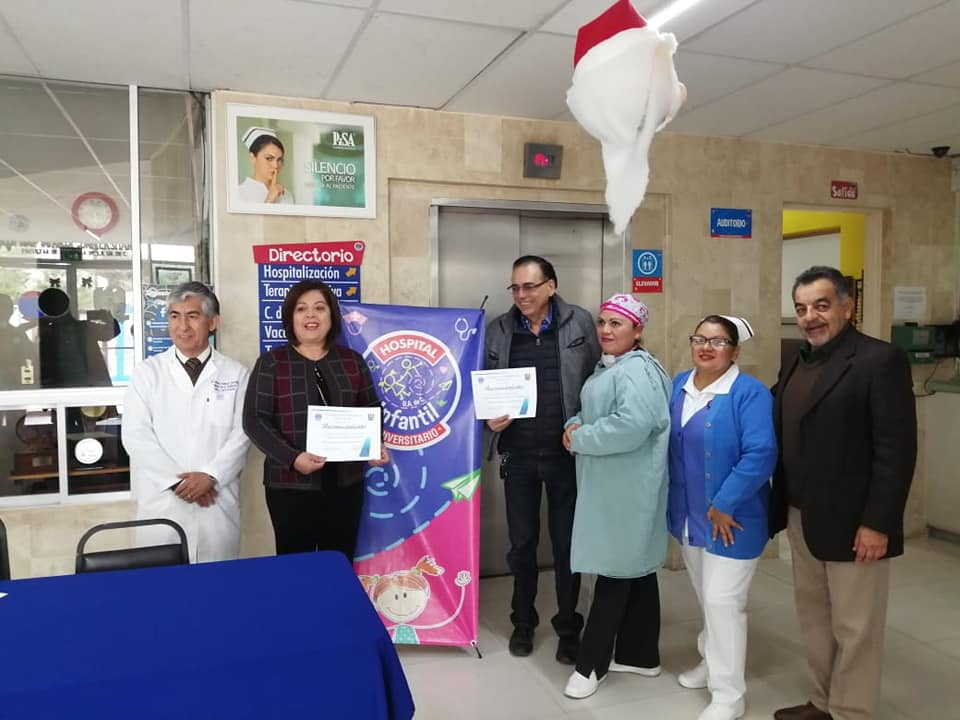 Entrega de equipo Hospital Infantil                                                                                                                                                                                                                                                                                                                                                                                                                                                                                                                                                                                                                                                          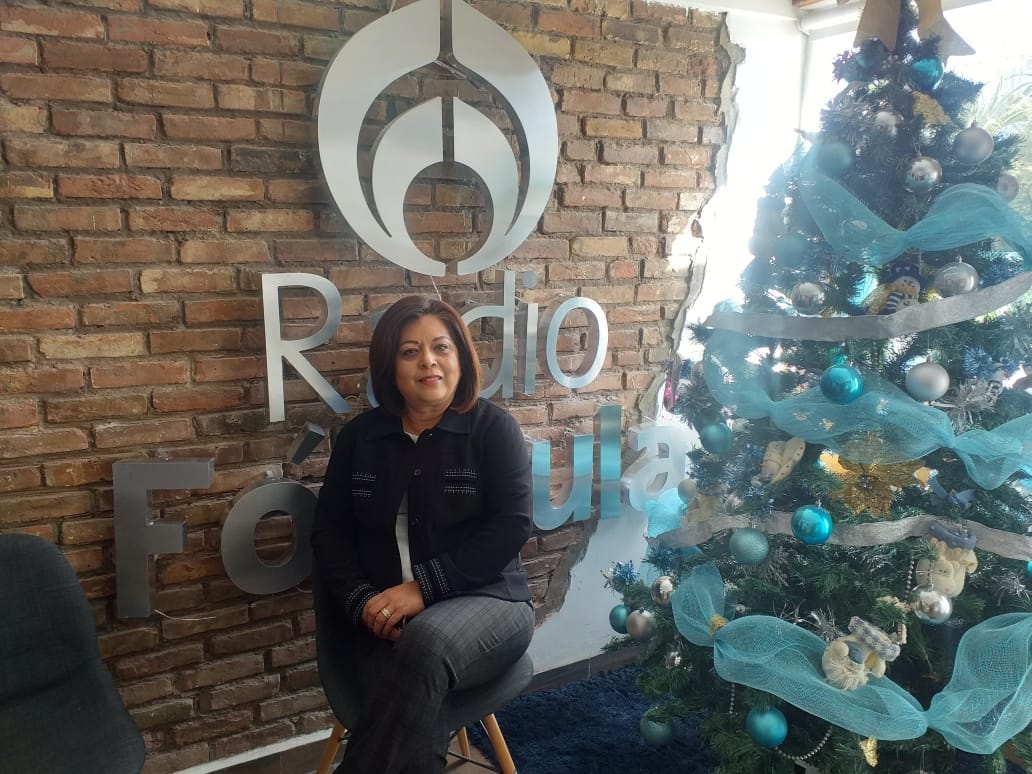 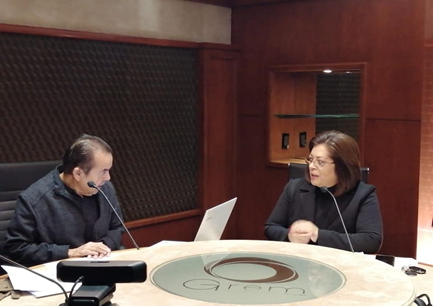 Acudi a diferentes medios de comunicación para temase  inicitativas  como legisladora 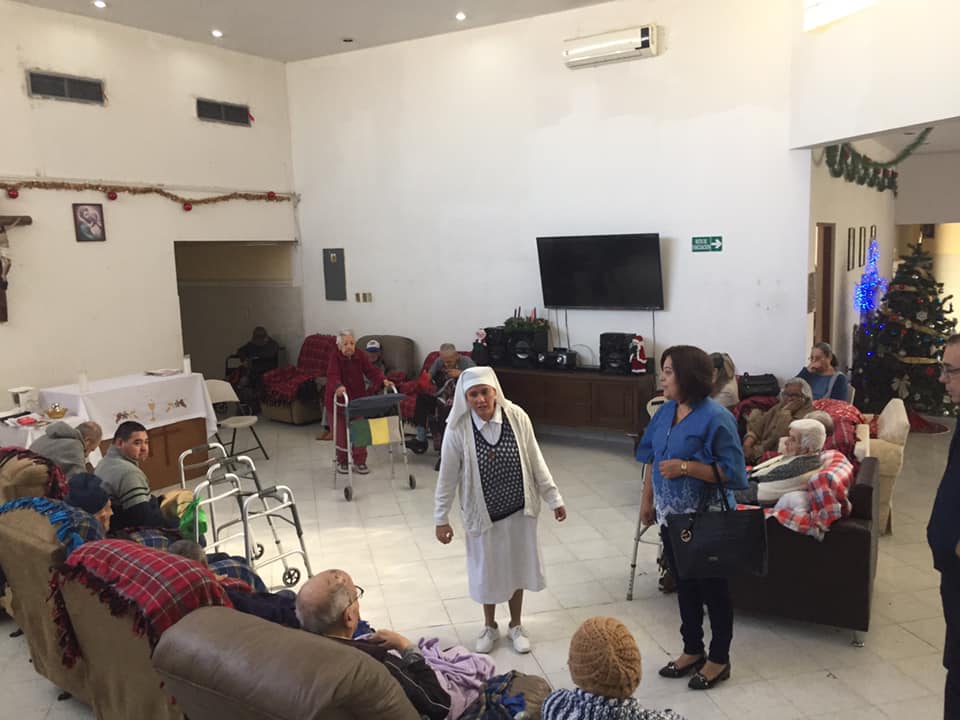 Se atendio a la Casa del Anciano Del Padre Estala, en la gestoria de dos camas de Hospital de tres Posiciones ademas de entrega de pañales para adulto.Se entregaron bolos para diversas  colonias del distrito 11 entre ellas, Residencial del norte y Division del Norte.Realizamos entrega de andadores, muletas, bastones  y sillas de ruedas a personas del distrito 11 entre ellas  Provitec,  ciudad Nazas, Kiosco, entre otras.